ČETRTEK, 26. 11. 2020SLJ: DEČEK IN DEKLICA – ŽENSKI PAR MOŠKEMUSPOZNAJ TOMAŽEVO DRUŽINO. 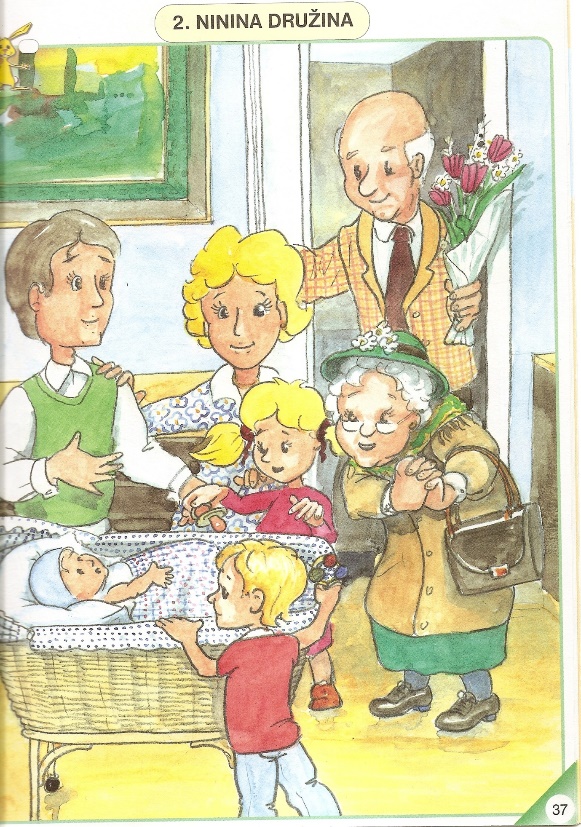 DANES BOMO SPOZNALI ŽENSKE PARE MOŠKEMU. ALI ZNAŠ POVEDATI, KATERI SO TO V TOMAŽEVI DRUŽINI? OBARVANI SO Z ORANŽNO BARVO.SEDAJ PA ODPRITE SDZ NA STRANI 68. DOBRO SI POGLEJTE SLIKO. OB SLIKI USTNO POIMENUJTE OSEBE IN STARŠU ODGOVORITE NA POSTAVLJENA VPRAŠANJA, KI JIH NAJDETE V OKVIRČU. PRI DRUGI NALOGI PA USTREZNO POVEŽITE POKLICE MED SEBOJ. POIŠČITE ŽENSKI PAR MOŠKEMU IN JIH NA GLAS POIMENUJTE. *** NEOBVEZNA NALOGA – ČE ŽELIŠ ***SDZ STRAN 67 – SUDOKUNAVODILA:BESEDE MORAJO BITI RAZVRŠČENE V VRSTO IN STOLPEC TAKO, DA SE NIKOLI NE PONOVIJO V ISTEM STOLPCU ALI VRSTI.REŠITEV: MIŠ – ENA PIKA; KOS – PET PIK; RACA – ŠTIRI PIKE; SOVA – TRI PIKE;              ŽABA – DVE PIKIMAT: ŠTEVILA DO 5  DANES BOŠ URO MATEMATIKE PRIČEL/A NA MORJU. POTAPLJAČU BOŠ POMAGAL/A PRITI DO ZAKLADA. ČE TE ZANIMA KAJ SE SKRIVA V ZAKLADU, HITRO ODPRI SPODNJO POVEZAVO IN PREŠTEJ PLAVAJOČE MORSKE ŽIVALI (ŠTETJE DO 5).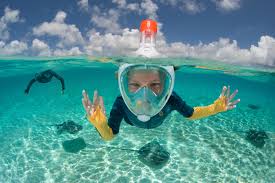 https://www.topmarks.co.uk/learning-to-count/underwater-counting  POTAPLJAČ JE S TVOJO POMOČJO NAŠEL ZAKLAD, TEBE PA ZDAJ ČAKAJO NOVE NALOGE. PRIPRAVI SI KARO ZVEZEK IN SVINČNIK.  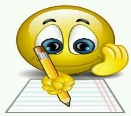 PREDEN ZAČNEŠ Z DELOM, SI LAHKO PONOVNO POGLEDAŠ PRAVILEN ZAPIS VSEH ŠTEVIL OD 1 DO 5.POŠČI PRVO PRAZNO STRAN, PREPIŠI ZAPOREDJE, GA UGOTOVI IN NADALJUJ DO KONCA VRSTE!GLEJ SLIKO!                      ZAPIS V ZVEZEK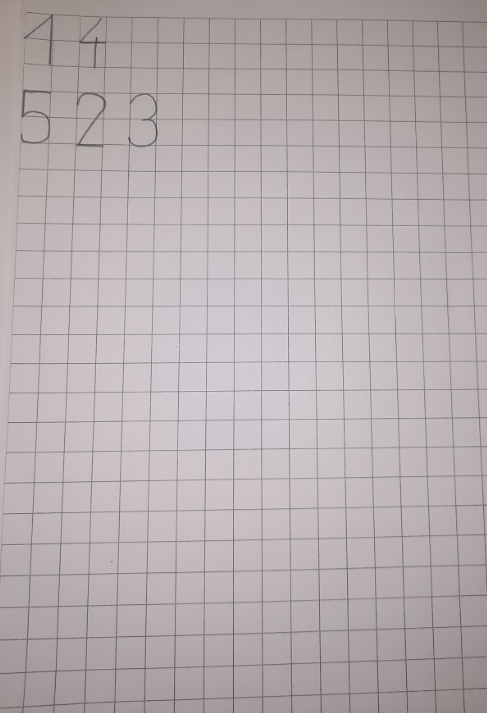  V MODREM SDZ REŠI NALOGE NA STRANI 60 IN 61.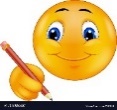 SPO – MOJA DRUŽINA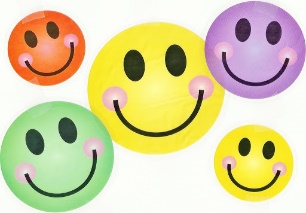 najprej odgovori na vprašanja: KDO SO TVOJI DRUŽINSKI ČLANI (NAŠTEJe)?ALI SO VSE DRUŽINE ENAKE? PO ČEM SE RAZLIKUJEJO (ŠTEVILO ČLANOV, ŠTEVILO OTROK, MAMA Z OTROKI, OČE Z OTROKI, DRUŽINE, KJER SO ZRAVEN ŠE DEDKI, BABICE, …)? IMAŠ doma kakšne obveznosti, pomagaš kaj staršem? KAKO PREŽIVIŠ DAN? KAJ VSE POČNEŠ V DNEVU (UPORABLJA ČASOVNE IZRAZE: DANES, VČERAJ, SEDAJ, POTEM, PREJ, …)? KAJ SMEŠ POČETI DOMA? ČESA NE SMEŠ (PRAVILA)?V KAKŠNI DRUŽINI ŽIVIŠ?  KOLIKO JE ČLANOV DRUŽINE?če na katero vprašanje ne najdeš odgovora si še enkrat oglej filmček o družini.     https://youtu.be/sODpeFLrFZY7V BREZČRTNI ZVEZEK PRESLIKAJ NASLOV: MOJE DRUŽINSKO DREVO NAPIŠI GA Z RDEČO BARVICO ZGORAJ.  ZATEM NARIŠI ALI PRILEPI SVOJE DRUŽINSKO DREVO. NARIŠI SVOJ OBRAZ NA DEBLO - NA VEJE PA OBRAZE SVOJIH BRATCEV, SESTRIC, STARŠEV IN STARIH STARŠEV. ČE IMAŠ VEČ BRATCEV ALI SESTRIC NARIŠI DREVESU DODATNO VEJO.  LAHKO NAPIŠEŠ TUDI NJIHOVA IMENA (ČE ŽELIŠ). V DRUŽINSKO DREVO RIŠI SAMO GLAVE LJUDI (NE CELEGA TELESA). UŽIVAJ PRI DELU!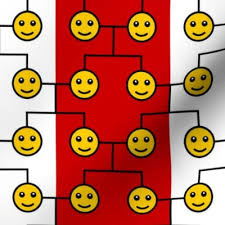 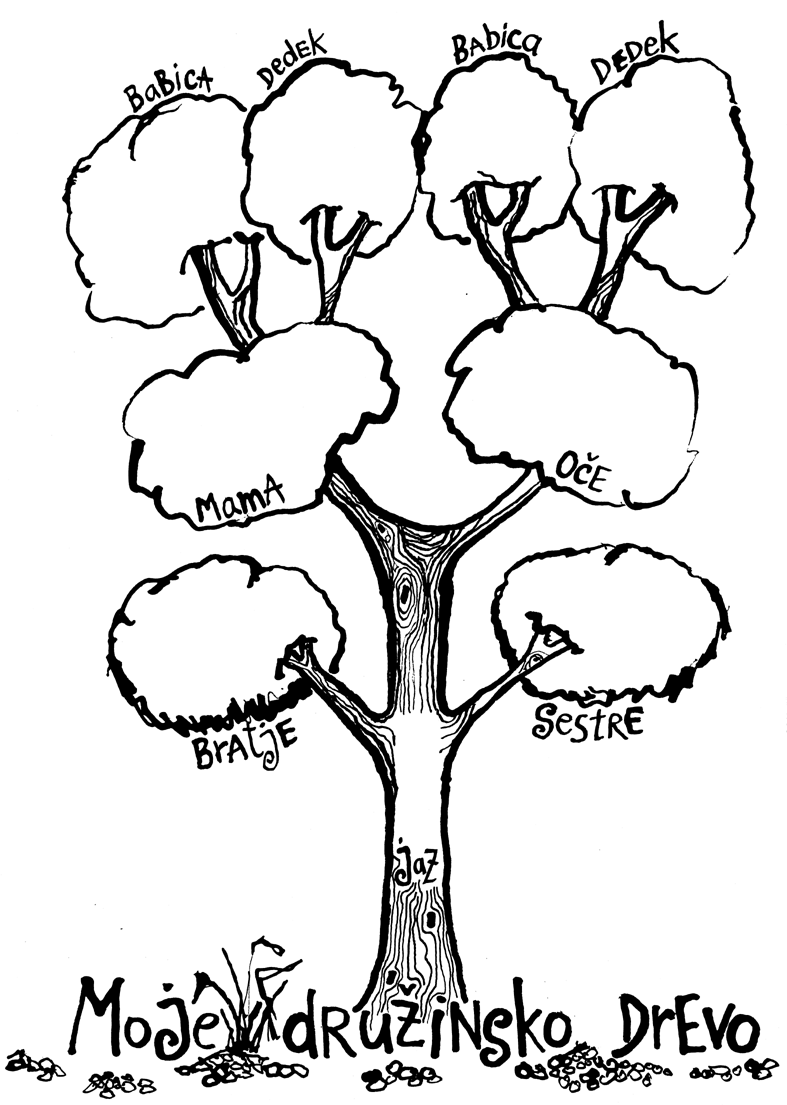 ŠPO: IGRE Z ŽOGOSPODAJ IMAŠ NEKAJ DEJAVNOSTI. IZVEDI LE TISTE, ZA KATERE IMAŠ MOŽNOSTI.MEČI ŽOGO OB STENO IN JO UJEMI.VEČJO ŠKATLO SI POSTAVI NA TLA IN JO Z USTREZNE RAZDALJE POSKUŠAJ ZADETI Z ŽOGO. RAZDALJO POSTOPOMA POVEČUJ. ČE NIMAŠ ŽOGE, SI JO LAHKO ZA TO NALOGO NAREDIŠ IZ ČASOPISNEGA PAPIRJA. NE POTREBUJEŠ NOBENEGA LEPILA. PREPROSTO SAMO ZMEČKAJ STAR ČASOPISNI PAPIR V ŽOGICO.  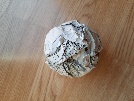 PRIPRAVI SI NEKAJ PLASTENK NAPOLNJENIH Z VODO IN JIH POSTAVI NA RAVNO PODLAGO. CILJAJ JIH Z ŽOGO IN JIH POSKUŠAJ ZADETI ČIM VEČ. ZA SPROSTITEV PA ŠE NASLEDNJA IDEJA.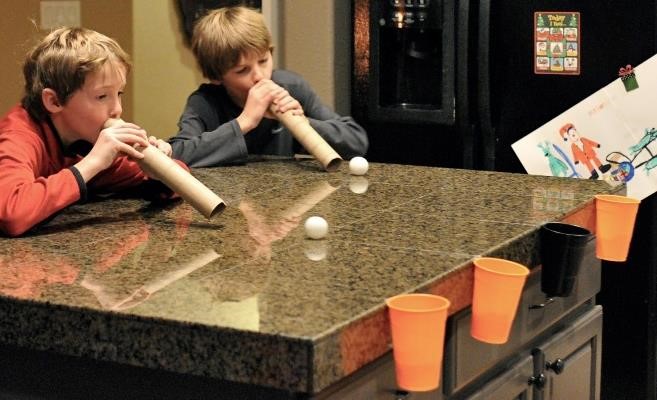                                                                                                                          UŽIVAJ!!!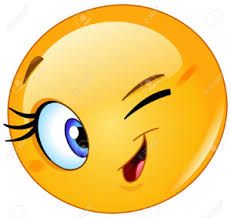 